Постановка проблемы: Где нам взять шляпу для игры?Актуальность: В настоящее время главным критерием качества дошкольного образования является развитие ребенка как субъекта познавательной деятельности, жизни, культуры. Участники проекта: дети подготовительной группы, родители, воспитатели.Тип проекта: творческий, досуговый; ознакомительно-ориентированный.Продолжительность: двухнедельный.Цель проекта: способствовать развитию творческого воображения и фантазии, чувства цвета и стиля.Задачи проекта:1. Систематизировать элементарные знания дошкольников:о головных уборах (беретки, кепки, шапки, шляпы, панамы, колпаки); о тканях (прозрачная, толстая, плотная, шелковая, шерстяная, ворсистая); о деталях шляпы (тулья, поля, перья, цветы); о форме шляп (труба, цветочный горшок, цилиндр, парик, колокольчик);2. Показать значимость и ценность коллективного труда;3. Активизировать словарь детей: дизайнер, модельер, ателье, тулья.Предполагаемый результат:Расширятся и систематизируются знания детей о работе художника-дизайнера, модельера; сформируются умения и навыки работы творческих способностей детей в работе с бумагой, картоном, для изготовления разных видов головных уборов; для использовании детьми в игровой деятельности. Дети научатся самостоятельно задумывать сюжет и доводить работу до завершения. У детей сформируется навык планирования своей работы; приобретается навык совместной деятельности.Итоговое мероприятие:Изготовление шляпы для игр детей подготовительной группы.Создание картотеки игр со шляпой.Методы проекта.  НаблюдениеСовместные творческие игрыПознавательная деятельностьВыставочная деятельность1 Этап ПоисковыйТема нашего проекта «Головные уборы». После проведении Развлечения «Парад шляп», по тематической недели «Одежды», проводя рефлексию с детьми, выяснилось, что дети хотят забрать домой все головные уборы, которые были на развлечении. Возник вопрос: с чем дети будут играть в группе?! И тогда детьми, последовало предложение изготовить шляпу для игр. Мы поддержали идею детей, и так возникла наша тема проекта. 2 Этап ПланирующийОнлай сообщение WhatsApp о начале проекта для родителей;Консультация для родителей с рекомендациями по ознакомлению детей с историей головных уборов и их назначении.Поиск материала для проекта: художественного, иллюстрационного, демонстрационного, музыкального;Поиск литературы по данной теме;Составление плана мероприятий.3 Этап ОсновнойНа данном этапе реализации проекта, наша главная задача заключается, в том, чтобы организовать познавательную, исследовательскую, продуктивную деятельность детей. Для этого нами были проведены ряд мероприятий:Деятельность в рамках проектаВзаимодействие с семьями:Оформление консультации для родителей в родительском уголке «Художественно-эстетическое развитие детей»;Привлечение родителей к изготовлению шляп и оформлению «Салона шляп»Оформление фотовыставки «Наши шляпки»Предложить детям для рассматривания «Шкаф одежды» с кусочками ткани разной фактуры (фетр, ситец, бязь, шелк, трикотаж, кружева,  и т.д)Внести в развивающую среду лекала шляп, журналы мод, фотографии моделей одежды и шляп, различные ткани.Создать условия для игры в магазин головных уборов (внести шапки, шляпки, панамки, кепки, чепчики и т.д.;)4 Этап ЗаключительныйНа данном этапе нами были подведены итоги, изготовлена шляпа для игры, создана картотека игр со шляпой, и запланированы новые проекты. Фотовыставка режимных моментов в ходе проведения проекта. А также изготовлена презентация Microsoft Office PowerPoint нашей работы и проведена фотовыставка шляп.Приложение.Подвижная игра «Краски»Приготовления к игре:Для игры "Краски" среди участников выбирают одного ведущего-продавца и одного покупателя-монаха, остальные дети становятся красками. Участники-краски сидят в кругу или в беседке, иногда дети становятся в шеренгу. Продавец тихо (на ушко) говорит каждому какой цвет краски ему соответствует. Дети запоминают свой цвет. Монах-покупатель не должен знать цвета красок.Ход игры:Монах приходит в магазин красок и обращается к продавцу:- Я монах в синих штанах, пришел за краской.
- За какой?Монах называет цвет краски (например, голубой). Если такой краски нет, то продавец отвечает:- Нет такой! Скачи по голубой дорожке, на одной ножке, найдешь сапожки, поноси, да назад принеси!Задания для монаха могут быть разные: проскакать на одной ножке, пройти уточкой, вприсядку или как-то по- другому.Если названная краска в магазине присутствует, то продавец отвечает монаху:- Есть такая!
- Сколько стоит?
- Пять рублей (Монах громко хлопает по ладони продавца пять раз).При последнем хлопке названная "краска" вскакивает со своего места и бежит вокруг беседки или шеренги остальных детей. Монах пытается ее догнать. Если он догоняет краску, то сам становится краской, а пойманный участник-краска становится покупателем-монахом и игра продолжается.Если же монах не смог поймать краску, то игра начинается сначала.Подвижная игра малой активности  «Ляпы-тяпы»По дороге в Тяпы-ЛяпыШли гуськом четыре шляпы.Шляпу старую с пером(похлопывать по шляпам)Звали дедушкой Петром.Шляпу с кисточкою синей(правая рука вверху работает кисть)Звали бабушкой Аксиньей.Шляпу с красной ленточкой(руки внизу, размахивать вперед назад)Звали внучкой Леночкой.Ну а шляпу с козырьком(левую руку приложить к козырьку)Звали внуком Игорьком.Тяпы-Ляпы - это дача.Есть у шляп одна задача:Дождик ночью прошyмел,В огороде уйма дел.И спешат четыре шляпыЛук полоть, картошку тяпать.Вот пришли, передохнули,Разом тяпками взмахнули.Вскоре каждая из шляпСтала тяпать:Тяп-тяп-тяп!(Выполнять движения по тексту)Частушки про одежду и головные уборыОх, мы братские девчата,Мы нигде не пропадем.Если надо мы станцуем,Если надо мы споем!Мне сегодня за ушамиКак-то очень весело.Это Маша мне на шапкуБубенцы навесила!Мой миленок, мой миленок,Приобрел повадку:Бросит шапку в потолокИ пойдет в присядку.Собрала прекрасныеЛеночка грибочки:Шляпки ярко-красные,Беленькие точки...Вышивала сарафанчикУколола пальчики.Не ходите вы за мной,Озонные мальчики.Ты не бегай у ворот,Не маши картузиком,Танцевать с тобой не буду,С таким карапузиком.Ой, подружка дорогая,Свои ноги не жалей.Пусть нам музыка играет,А мы спляшем веселей!Беседа на тему «Головные уборы»Воспитатель: Чтоб мои не мёрзли уши,
Стану мамочку я слушать,
И надену не спеша я,
«Что — то» тёплое, с ушами!
А про «Что — то» кто — то знает?
И загадку отгадает? О чем эта загадка?
(о шапке)— Правильно, ребята, это шапка. А  как еще можно назвать шапку?— Головной убор.— Какие головные уборы вы знаете еще?— Берет, косынка, платок, панама,  шляпа…— Как вы думаете,  почему  этим предметам дано такое название – головной убор?— Головной убор- потому что предназначен для убранства головы.— А зачем нам вообще нужны головные уборы?— Головные уборы чаще необходимы нам , чтобы   укрыть голову от солнца, от ветра, от холода, чтобы не застудить уши.Посмотрите на экран. Какие головные уборы вы видите на экране? (каска, колпак, косынка,  шлем, бескозырка).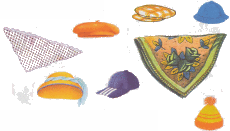 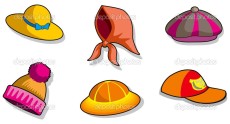 Кому нужны такие головные уборы? Каска нужна строителю, колпак — повару,  врачу, косынка – швее,  летчику-  шлем, космонавту – скафандр.Как вы думаете, эти головные уборы  помогают своим хозяевам  или мешают в работе?Помогают избежать несчастных случаев во время работы. Предлагается детям для размышления, какие головные уборы и кому помогают избежать несчастных случаев. (Косынка  или колпак  повара предотвращают попадание    волос в пищу,  каска  каменщика, строителя, сварщика защищает голову от ударов, кепка, косынка панама защищают голову от теплового удара).Беседа по пословице «По Сеньке и шапка».- Представим себе, что где-нибудь в селе жили два Сеньки. Один был ленивый, неряшливый, все делал кое-как, и дом у него плохой, крыша дырявая, и шапка был на нем (какая… Вот эта - мятая, неказистая (показываю старую шапку). Про него и говорили с усмешкой: «По Сеньке и шапка! »- А другой Сенька был ловкий, дом у него исправный, забор всегда починен, одевался он опрятно, и шапка у него была (какая… Аккуратная, красивая – вот эта.)Про такого люди говорили с уважением, как - бы любуясь им: «По Сеньке и шапка! »А что значит выражение «прошляпить»? Ответ детей потерять, упустить.- «Поменял шляпу» ?Ответ:   образ мыслей поменял.А, что означает слово «шапка»?(Было дано задание нескольким детям, чтобы они с родителями узнали происхождение слова "шапка" и они выяснили, что слово «шапка» нерусское. Оно произошло от французского «шапо»или «шап»- что значит- покрышка) .- Для чего нужны шапки- покрышки?Ответ детей (Чтобы голове было тепло; от солнца голову закрывать, чтобы не пекло; от дождя, чтобы голова не намокла).- А чем раньше покрывали голову, когда еще не было ниток и люди не умели шить и вязать?Ответ детей  (От солнца можно было какой-нибудь большой лист найти и накрыть им голову) .- А зимой?Ответ детей (Из шкур зверей мастерили) .- Чем современные шапки отличаются друг от друга?Ответ детей (Цветом, меховые, вязанные, с узорами, с цветами и т. д.) .Познавательно-речевое развитиеПознавательно-речевое развитиеПознавательно-речевое развитиеКоммуникацияПознаниеЧтение художественнойлитературы Беседы на темы: «Головные уборы» (икт) «Как быстро можно изготовить шляпу?»Составление рассказов“Если у меня была бы шапка-невидимка”;Рассказ воспитателя о профессии дизайнера, модельера; (икт)Загадывание загадок о головных уборах;Обсуждение пословиц и поговорок о головных уборахБеседа по пословице «По Сеньке и шапка».Наблюдения за людьми, «Какие головные уборы носят люди?»Рассматривание иллюстраций к сказкам;Рассматривание картинок, рисунков по теме (икт) :«Профессии»«Головные уборы в профессиях»«Старинные и современные головные уборы» (короны, кокошники)Рассматривание модных журналов, газет.Элементарная исследовательская деятельность с использованием разных тканей;Просмотр видеослайдов «Шляпы разные нужны, шляпы разные важны»Сказки:«Кот в сапогах»«Золушка»«Красная шапочка»«Чем пахнут ремесла» в пер. С.Маршака «Как рубашка в поле выросла»К.Д. УшинскийЧтение стихов о головных уборах.Социально-личностное развитиеСоциально-личностное развитиеСоциально-личностное развитиеСоциализацияБезопасностьТрудСюжетно-ролевые игры:«Салон шляп», «Фотосалон»;Дидактические игры: «Штриховка»«Сколько шляп?»  «Шкаф одежды»«Подбери цвета»«Составь узор»Игры-задания:«К какому наряду шляпа?»Разговор-обсуждение техники безопасности при изготовлении поделок (правила обращения с ножницами);Изготовление шляпы для игр.Художественно-эстетическое развитиеХудожественно-эстетическое развитиеХудожественное творчествоМузыкаМоделирование различных видов шляп способом  аппликации, оригами;Изготовление шляп из цветной бумаги, картона;Раскрашивание шаблонов шляп;Обведения узоров шляп по контуру;Пение частушек о головных уборах Слушание классической музыки (как сопровождение на занятиях продуктивной деятельности) Слушание песни группы «На-на» «Шляпа» Дефиле коллекций шляп на подиуме под музыкальное сопровождение«Повтори движение за мной»Музыкальная игра «Возьми шляпу и сядь на стульчик (картотека игр со шляпой)Физическое развитиеФизическое развитиеФизическая культураЗдоровьеУпражнение на равновесие «Книга на голове»Подвижные игры «Краски»«По дороге в «Ляпы-тяпы»Беседа на тему: « Зачем нужны головные уборы зимой и летом»